The Goodwins RaceSunday 18TH July 2021Ramsgate Week Regatta 2021IRC & Cruiser ClassesMonday 19th – Friday 23rd July 2021SAILING INSTRUCTIONSVersion 1.4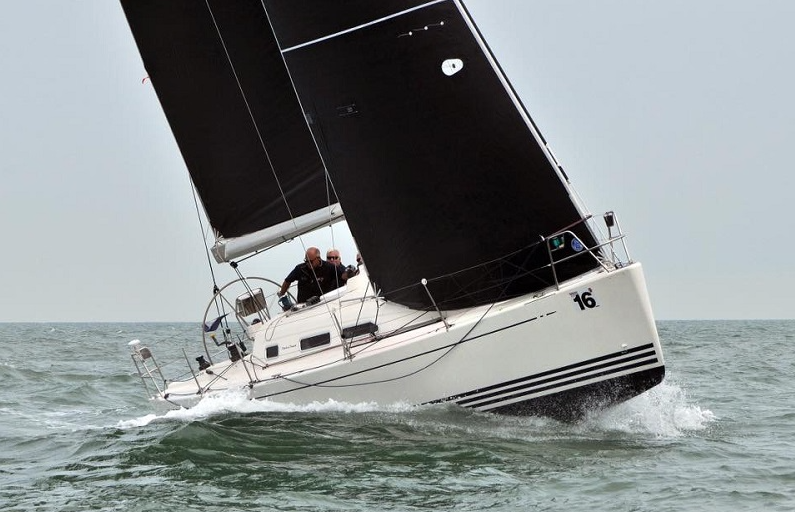 1.	RULES1.1	The regatta will be governed by the rules as defined in The Racing Rules of Sailing and the Port of Ramsgate By-laws. 1.2	SHIPPING AND PORT REGULATIONS1.2.1 	Any boat infringing the International Regulations for Preventing Collisions at Sea or by-laws in respect of commercial shipping may be protested by the Race Committee for infringement of this requirement.1.2.2 	An engine shall be used when appropriate to avoid risk of collision with another vessel that is under way but not racing or in grave emergency. The facts shall be reported to the RC at the finish, with written details to the race office before the protest time limit. 1.2.3  	Ramsgate By-laws http://www.portoframsgate.co.uk/royal-harbour-marina/marina-services/NOTICES TO COMPETITORSNotices to competitors will be posted on the official notice board located atRoyal Temple Yacht Club’s clubhouse. Notices relating to the re-scheduling of rac will also be posted on the notice board near to the entrance to the Western Marina. The results office is located at Royal Temple Yacht Club’s clubhouse.Results will be displayed on the bar screens and at www.ramsgate week.comLink to results 	https://www.halsail.com/Result/Club/19943.	CHANGES TO SAILING INSTRUCTIONS3.1	Any change to the Sailing Instructions will be posted before 0830 on the day it will take effect, except that any change to the schedule of races will be posted by 2000  on the day before it will take effect.3.2	Verbal amendments to the Sailing Instructions may be advised by the Race Committee on VHF Channel 77 4.	SIGNALS MADE ASHORE4.1	There will be no Flag Signals Ashore, all signals will be made VHF Channel 77 and the ‘Whats App’5.	BRIEFING AND SCHEDULE OF RACES 5.1	There will be a briefing by Radio (VHF Channel 77) before the first race each day.  This briefing will be broadcast approximately 30 minutes before the first warning signal is displayed.  It is important that all competitors listen to information provided.  Failure to receive this broadcast will not be grounds for redress.  This changes rule 62.1(a). 5.2	Races are scheduled as follows:-5.3	It is intended to allocate classes as below, although the Race Committee may, at its discretion, alter these according to the number of entries.5.3	There will be Two IRC classes and the ‘’Rating Bands’’ will be confirmed and posted by 1800 on Saturday 17th July.Intended Rating bands.Class 1 TCC 1.000 and aboveClass 2 TCC 0.999 and below5.4	One design and ORC Classes with three or more entries will have results extracted from their relevant IRC class to form a class.5.5	Boats are required to display their Class Flag (with a hoist of not less than 9 inches) on their backstay.5.6	When more than one race will be held on the same day the warning signal for the first class to start the succeeding race will be made as soon as practicable.  To alert boats that another race will be held soon the RTYC will announce on VHF Channel 77 less than 4 minutes before a warning signal is announced for the first class to start.5.7 	The race committee may amalgamate classes or vary the order of starting for subsequent races depending on when classes complete their previous race.  Full details of any changes will be provided on VHF Channel 77.5.8	Boats are required to display their Class Flag (with a hoist of not less than 9 inches) on their backstay.6.	RACING AREAS6.1	The racing areas will between East Margate and South Foreland.7.	THE COURSES7.1	The course configuration and identifying of marks will be broadcast on VHF Channel 77 approximately 10 minutes before the first warning signal is displayed.The rhumb line between marks may not be navigable.It is also the intention to broadcast the courses by ‘Whats App’ , one for IRC Classes and one for Cruiser Classes 5,6&7.At Registration Competitors must check Sail and ‘Whats App’ numbers are correct.7.2          Course will be confirmed on the day via VHF Channel 77 before the Start.The provisional course for The Goodwins race on Sunday 18th July will be as follows:-               RTYC Start line	N Quern (28) SGoodwin Knoll (22) SE Goodwin Buoy (17) SE Goodwin Light Vessel (18) SS Goodwin Buoy (38) SSW Goodwin Buoy (43) SS Brake Buoy (37) PEuromarine Buoy (47) PFinish at Euromarine to Port and the main mast of the Committee to Starboard	All boats must radio ‘Offshore 1 on VHF Channel 77 approaching the finish line with Boat name and Sail number.8.	MARKS8.1	Marks are buoys in the Ramsgate Week list of marks the number and approximate position are available at Waypoints2021.pdf (ramsgateweek.com)8.2	Additional marks may be laid and designated ‘X’, ‘Y’ or ‘Z’.  These will be orange inflatable pillar marks and approximate position will be broadcast on VHF Channel 77.8.3	Boats fouling a mark anchor line will not have grounds for redress.  This changes rule 62.1 (a).9.	THE START9.1	Before Starting, all boats must announce on VHF 77 Boat Name and number of crew on board and send on the Whats App number.Races will be started according to rule 26, with RTYC light system below:-9.2	In order to assist competitors, the Race Officer may count down the start sequence on VHF Channel 77.9.3	Individual recalls may be announced on VHF 77 and One light remaining on. General recalls will be indicated by 2 lights being switched on. Competitors may also be advised by radio on VHF Channel 77.  This changes rules 29.1.9.4	The start line is an extension to seaward of the forward mast of the RTYC Race Hut, on the Eastern Pierhead next to port control, marked by an orange triangle, and the red port entry mark at the end of the southern breakwater, bounded by the outer distance mark which will be an inflatable mark and an inflatable IDM mark which may not be positioned on the start line.  In the event of the ODM being missing, a transit between the North Quern and the West Quern buoy.  9.5	Sail numbers of boats OCS or infringing other starting rules may be given on VHF Channel 77.9.6	Classes whose warning signal has not been announced must keep clear of the starting area and all boats whose warning signal has been made.  Boats infringing this instruction may be protested by the race committee and the penalty may be DSQ. Please note Ramsgate Port Control are available on VHF 14.9.7	A boat may use her engine in order to get to the starting area after her preparatory signal provided that, before she starts, she stops using her engine and then takes a penalty by promptly making one turn including one tack and one gybe.  10.	CHANGE OF THE NEXT LEG OF THE COURSE10.1	A change of course after the start will be broadcasted on VHF Channel 77 before the leading boat has begun the first leg affected. The new course to be sailed will be broadcasted on VHF Channel 77. This changes Rule 33. 11.	THE FINISH11.1	There will be 3 different RTYC Club Finish lines available for 2021. The line to be used will be broadcast on VHF Channel 77 with course as designated in SI 7.1 at least 10 minutes before the warning signal is displayed.  FINISH LINE A is an extension to seaward of the forward mast of the RTYC Squarehead, marked by an orange triangle, and the red port entry mark at the end of the southern breakwater, bounded by the ODM or in the event of the ODM missing a transit between the North Quern and the West Quern buoy. The IDM will the red port entry mark at the end of the southern breakwater.FINISH LINE B is an extension to seaward of the forward mast of the RTYC Squarehead, marked by an orange triangle, and the West Quern Buoy bounded the Race Mark number 48, RTYC Navigation Buoy as ODM which is approx. 100 metre South of the West Quern Buoy. The West Quern Buoy acts as the IDM. FINISH LINE C is an extension to seaward of the forward mast of the RTYC Squarehead, marked by an orange triangle, and the North Quern Buoy with the Number 6 Channel Marker acting as the IDM.11.2	Boats are advised to identify themselves when approaching the finish on VHF 77 and if possible, boat in front and behind.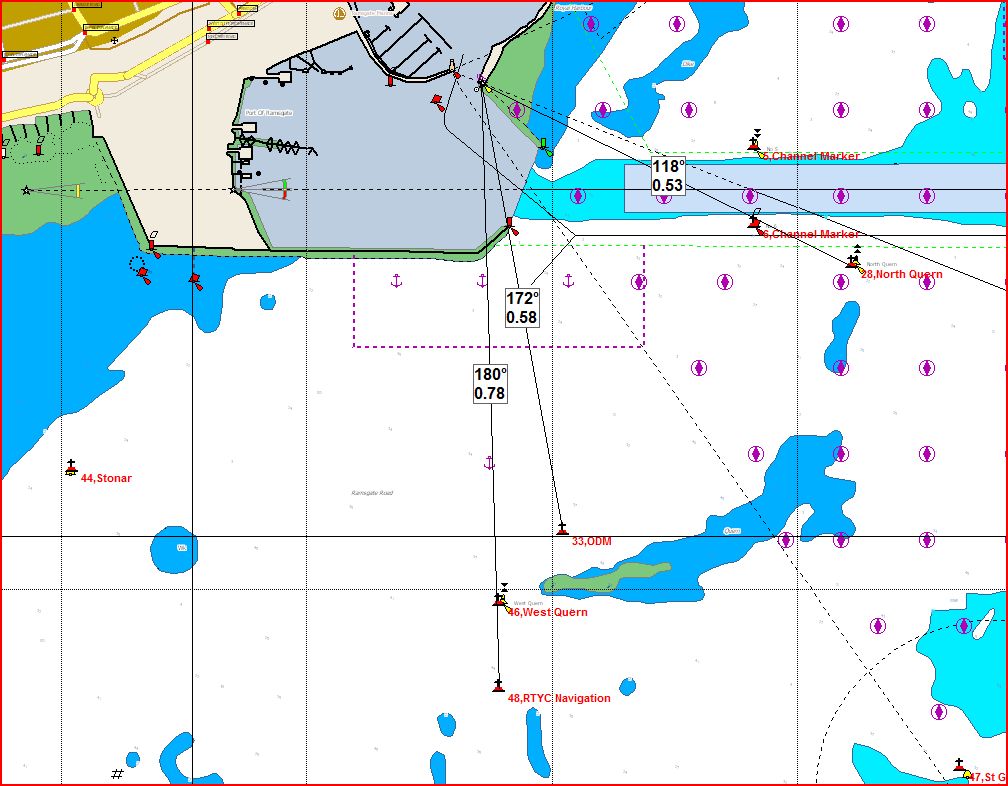 12.	TIME LIMITS12.1	There are no time limits, and the Race Committee may shorten the course at any time and for any reason.  This changes Rule 32.13.	PROTESTS AND REQUESTS FOR REDRESS13.1	Protest forms are available at the race office.  Protests and requests for redress or re-opening shall be delivered there within the appropriate time limit.13.2	The protest time limit is 90 minutes after the last boat has finished the last race of the day.13.3	A mediation system is available for protests of rules in RRS Part 2.  Provided all parties to the protest agree to mediation, the procedure to be adopted is to be found in Appendix 1 to these sailing instructions.13.4	Notices will be posted no later than 30 minutes after the protest time limit to inform competitors of hearings in which they are parties or named as witnesses.  Hearings will be held in the protest room at Royal Temple Yacht Club’s clubhouse.13.5	Rule 61.1(b) is amended so that the listing of a boat on the Protest Schedule shall constitute informing the boat and the time limit is altered accordingly.  It shall be the sole responsibility of the competitors to check the official notice board and to attend any protest hearing together with witnesses.13.6	On the last scheduled day of racing a request for re-opening a hearing shall be delivered. within the protest time limit if the requesting party was informed of the decision on the previous day.no later than 30 minutes after the requesting party was informed of the decision on that day.  This changes Rule 66.13.7	Breaches of instructions 5.4 and 15 will not be grounds for a protest by a boat.  This changes Rule 60.1(a).  Penalties for these breaches may be less than disqualification if the protest committee so decides.  The scoring abbreviation for a discretionary penalty imposed under this instruction will be DPI.13.8	On the last scheduled day of racing a request for redress based on a protest committee decision shall be delivered no later than 30 minutes after the decision was posted.  This changes Rule 62.2.14.	SCORING14.1	The regatta will be scored using the Low Points system of RRS Appendix A.14.2	Two races are required to be completed to constitute a series.14.3	When fewer than four races have been completed, a boat’s series score will be the total of her race scores.14.4	When four races have been completed a boat’s series score will be the total of her race scores with her worst score discarded. 14.5	All times will be corrected to the nearest second to determine finishing place and with ·5 seconds round up,14.6	The Cruiser Gold Cup for Classes 5&6 on Friday 23rd July will be awarded to the boat with the lowest corrected time by application of the RTYC handicap system.  Info, IRC Classes and Cruiser Classes 5 and 6 will possibly sail the same course for this race.  Series scores will be unaffected by the award of this trophy.15.	SAFETY15.1	A boat that retires from a race shall notify the race committee on VHF Marine Channel 77 or by telephone or SMS. For IRC Classes 07933 683263 or Cruiser Classes to 07768467355 as soon as possible after retirement.16.	MEASUREMENT CHECKSA boat or equipment may be inspected at any time for compliance with class rules, if appropriate, sailing instructions and minimum Safety Equipment Rules (see Appendix 2).17	RADIO COMMUNICATION17.1	Except in an emergency, a boat shall neither make radio transmissions while racing nor receive radio communications not available to all boats.  This restriction also applies to mobile telephones and other digital communication devices.17.2	The race committee will use VHF Marine Channel 77 to communicate with competitors.  Such communications may include sail numbers of boats recalled OCS, course changes and safety matters.  Boats called by the race committee by name or sail number may respond and under such circumstances will not be in breach of instruction 17.1 Failure to broadcast by the race committee or to time it accurately or failure to receive a broadcast by the race committee will not be grounds for redress.  This changes Rule 62.1(a)18.	PRIZES	Prizes will be awarded as listed in the Notice of Race.19.	RISK AND RESPONSIBILITY STATEMENT19.1	Rule 4 of the Racing Rules of Sailing states “The responsibility for a boat’s decision to participate in a race or to continue racing is hers alone.”19.2	Royal Temple Yacht Club accept no responsibility or liability for loss of life or injury to skipper or crew or others, or for the loss of, or damage to, any vessel or property.19.3 	The skipper and crew shall be held jointly responsible for the conduct of the boat’s crew before, during and after a race. Misconduct may result in both the person in charge and crew being excluded from future races and renders a boat liable to disqualification.19.4  	The race committee shall make starting signals unless in their opinion it is manifestly unsafe for any of the boats entered to remain in the vicinity of the starting line. Each boat shall exercise her responsibility under Fundamental Rule 4 Decision to Race and decide whether or not to start or to continue to race.19.5   	 No boat shall be accepted as an entry unless the skipper of the boat has, before the start of the race, signed a declaration in the terms set out in the entry form. 19.6	Sailing is by its nature an unpredictable sport and therefore inherently involves an element of risk. By taking part in the event, each competitor agrees and acknowledges that:19.6.1	 They are aware of the inherent element of risk involved in the sport and accept    responsibility for the exposure of themselves, their crew and their boat to such inherent risk whilst taking part in the event.19.6.2	They are responsible for the safety of themselves, their crew, their boat and their property whether afloat or ashore.19.6.3	They accept responsibility for any injury, damage or loss to the extent caused by their own actions or omissions.19.6.4 	Their boat is in good order, equipped to sail in the event and they are fit to participate.19.6.5 	The provision of a race management team, patrol boats and other officials and volunteers by the event organiser does not relieve them of their own responsibilities.19.6.6 	The provision of patrol boat cover is limited to such assistance, particularly in extreme weather, as can be practically provided in the circumstances.19.6.7 	Vessels setting to sea for offshore and coastal races are responsible for ensuring that their boat is equipped and seaworthy so as to be able to face extremes of weather; that there is a crew sufficient in number, experience and fitness to withstand such weather; and that safety equipment is properly maintained, stowed and in date and is familiar to the crew.19.7	The fact that the race committee conducts inspections of a boat does not reduce the responsibilities of each competitor set out in this Notice of Race.20.	INSURANCEEach participating boat shall be insured with insurance sufficient to meet all of any claims, and with a minimum cover of £3,000,000 (GBP) in respect of third party claims.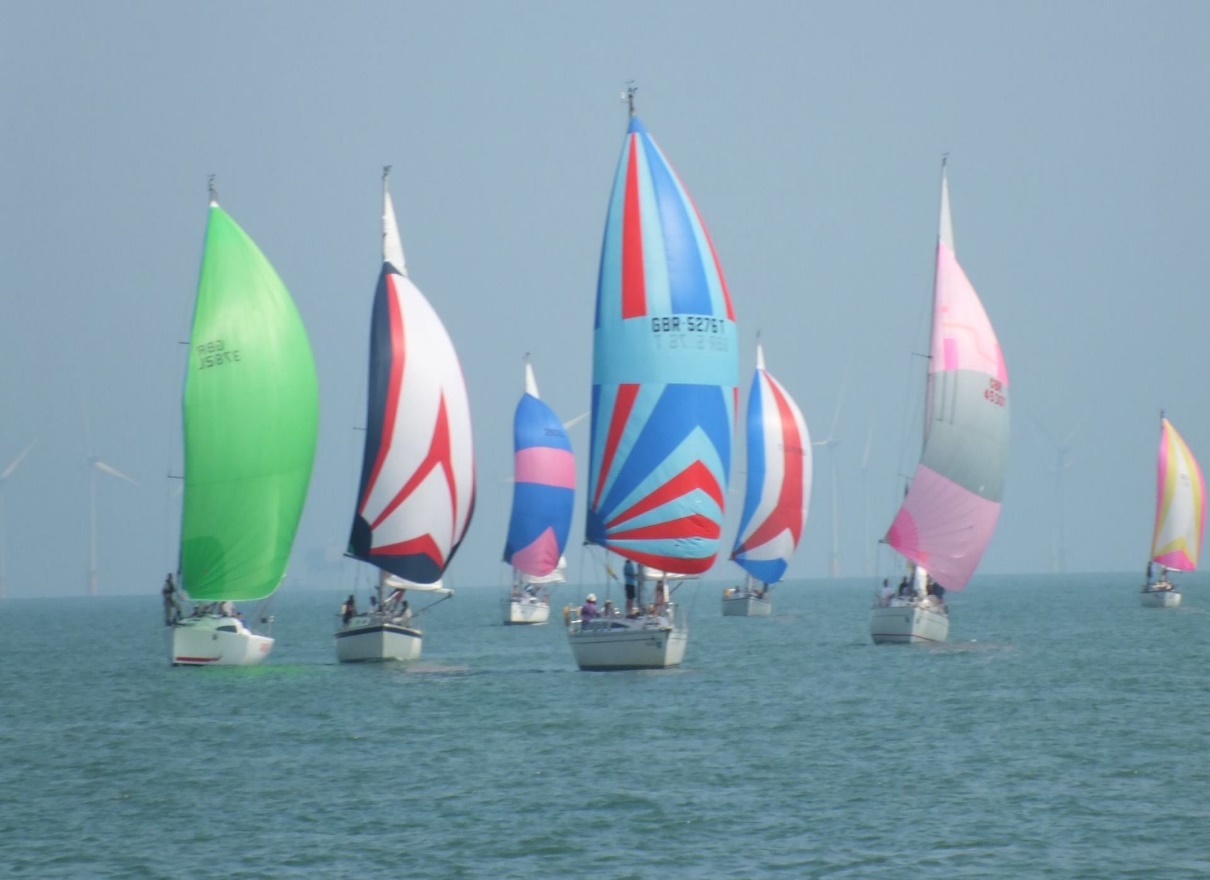 APPENDIX 1MEDIATIONAfter a protest has been lodged in accordance with the Sailing Instructions, all parties involved in protests alleging infringements of a rule of Part 2 shall be heard by a Mediator appointed by the Race Committee.  In exception to the above, incidents where damage or injury is involved shall not be subject to mediation, but shall be referred directly to the Protest Committee for a hearing.Only one party to the protest from each boat involved, who shall have been on the boat at the time the incident occurred, shall attend the mediation hearing.  No witnesses shall be allowed.The mediator will have each party describe the incident, limiting each party to approximately 3 minutes.  After hearing these descriptions, the mediator will offer one of the following opinions:No rule was broken.If the protesting boat accepts this opinion she can agree to withdraw the protest and the protest is then settled.A rule was broken by one of the boats involved.If that boat accepts this opinion she may accept a 40% penalty and the protest is then settled.Both boats broke a rule.If both boats accept this opinion and each agrees to accept a 40% penalty then the protest is then settled.The mediator is unable to offer an opinion based on the brief description given by the parties.Once the protest has been settled under 3 a), b) or c) above, the mediator shall record this on the protest form and the matter shall not thereafter be referred to the protest committee and is not subject to requests for redress, reopening or appeal by any party.If however:The protestor does not withdraw the protest under 3 a) above; or If a boat does not accept the mediator’s opinion that she broke a rule under b) or c); orIf the mediator is unable to offer an opinion under d), the protest shall be submitted to the protest committee for a hearing.If the mediator’s opinion is not accepted, there shall be no further discussion of the incident with the parties and the testimony given at the mediation hearing shall remain confidential and shall not be discussed with any person prior to the protest hearing.If one party fails to attend, the mediation may still be heard in line with RRS 63.3 (b).Application of the 40% penalty shall be calculated in accordance with Rule 44.3, except that the penalty is modified to read 40%. APPENDIX 2ROYAL TEMPLE YACHT CLUBMinimum Safety Equipment Rules for all ClassesBuoyancyBoats shall either be self-righting from 60 degrees or have enough reserve buoyancy to support the boat and crew for at least 30 minutes following a capsize.  Boats shall be equipped with suitable means for bailing or pumping.FlaresBoats shall carry, in a waterproof pack, at least two red hand flares and two orange smoke flares.Fire ExtinguisherBoats carrying engine or cooking fuel shall carry a fire extinguisher and a stout bucket of 9 litres minimum capacity attached to a lanyard.4.        Personal Buoyancy and Man Overboard4.1      Boats without lifelines or with lifelines which do not meet World Sailing 2018-2019 Offshore Special        Regulations (Section3), shall have personal buoyancy for each crew member at least sufficient to comply with RRS 40. Personal buoyancy shall be worn by all crew members at all times whilst racing. 4.2      Boats with lifelines will comply with World Sailing 2018-2019 Offshore Special Regulations (Section3), shall carry personal buoyancy or lifejackets for each crew member. Boats shall also carry a rescue quoit or throw bag with at least 15m of floating line and at least one lifebuoy or life sling. 5.`        First Aid	Boats shall carry a waterproof first aid pack with instructions.AnchorBoats shall carry a suitable anchor and sufficient warp to hold the boat in 15m depth of water in the expected racing conditions.CompassBoats shall carry a suitable compass – handheld is acceptable.EquipmentAll equipment, fittings and engines shall be securely fastened.PropulsionA means of propulsion, other than the boat’s sails, is to be provided.10.	CommunicationFixed or handheld VHF must be carried at all times capable of transmitting and receiving Channels 16, 14, 72, 77.Date         ClassWarning SignalRacesSunday18th July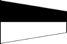 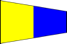 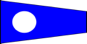 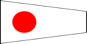 5 & 6 21094510001005Round the GoodwinsMonday19th July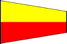 6&75211045105011051110 Regatta SeriesRace 1Tuesday20th July6&75211045105011051110 Regatta Series                        Race 2   Wednesday21st July6&75211045105011051110 Regatta Series Race 3IRC Championship Regatta SeriesRace 1 Thursday22nd  July6&75211045105011051110 Regatta Series Race 4Races 4 and 5IRC Championship Regatta SeriesRaces 2 and 3 & QE11 CupFriday        23rd July75&62109450950            10001005Regatta Series Race 5 Regatta Series Race 6IRC Championship Race 4Ramsgate Gold CupClassTypeClass Flag1IRC 1 Numeral Pennant 12IRC 2Numeral Pennant 25Fast Unrestricted cruisers with spinnakersNumeral Pennant 56Slow Unrestricted cruisers with spinnakersNumeral Pennant 67Cruisers without spinnakersNumeral Pennant 7SignalFlag and SoundMinutes before starting signalWarning1 light on5Preparatory2 lights on  
4One-minuteAnnounced on VHF 771 light on1Startlight extinguished0